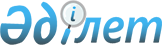 Об утверждении Порядка установления ставок роялти при заключении контрактов на недропользование в Республике Казахстан, Порядка определения внутренней нормы прибыли для исчисления налога на сверхприбыль и Порядка определения подписного бонуса и исчисления бонуса коммерческого обнаружения при заключении контрактов на недропользование в Республике Казахстан
					
			Утративший силу
			
			
		
					Постановление Правительства Республики Казахстан от 12 сентября 1997 г. N 1330. Утратило силу - постановлением Правительства РК от 9 февраля 2005 г. N 124 (P050124)

      Сноска. В заголовок, преамбулу и абзац четвертый внесены изменения - постановлением Правительства РК от 20 октября 2000 г. N 1575 P001575_  . 

      В соответствии с Законом Республики Казахстан от 24 апреля 1995 г. Z952235_  "О налогах и других обязательных платежах в бюджет" (Ведомости Верховного Совета Республики Казахстан, 1995 г., N 6, ст. 43), в целях обеспечения экономических интересов Республики Казахстан, упорядочения недропользования и процесса заключения контрактов на недропользование Правительство Республики Казахстан постановляет: 

      Утвердить прилагаемые: 

      Порядок установления ставок роялти при заключении контрактов на недропользование в Республике Казахстан; 

      Порядок определения внутренней нормы прибыли для исчисления налога на сверхприбыль; 

      Порядок определения подписного бонуса и исчисления бонуса коммерческого обнаружения при заключении контрактов на недропользование в Республике Казахстан. 

     Премьер-Министр 

  Республики Казахстан 

                                         Утвержден 

                               постановлением Правительства 

                                   Республики Казахстан 

                               от 12 сентября 1997 г. N 1330 

                               Порядок 

        установления ставок роялти при заключении контрактов 

             на недропользование в Республике Казахстан 

                         I. Общие положения      1. Настоящий Порядок регулирует вопросы установления ставок роялти при заключении контрактов на недропользование (далее - контракт).      2. Порядок уплаты роялти по всем видам полезных ископаемых устанавливается в контрактах государственным органом, уполномоченным проводить налоговую экспертизу контрактов, в соответствии с законодательством Республики Казахстан и настоящим порядком.              II. Ставки роялти по общераспространенным                полезным ископаемым и подземным водам      3. Роялти по общераспространенным полезным ископаемым и подземным водам, добываемым в коммерческих целях, устанавливаются по следующим фиксированным ставкам: ---------------------------------------------------------------------  N !   Наименование полезного ископаемого           ! Ставка роялти, п\п!                                                !     в % ---------------------------------------------------------------------  1 !                    2                           !       3 --------------------------------------------------------------------- 1.  Нерудное сырье для металлургии                      1 2.  Формовочные пески, глиноземсодержащие породы        1     (полевой шпат, пегматит), известняки, доломиты,     известняково-доломитовые породы 3.  Известняки для пищевой промышленности               1 --------------------------------------------------------------------- 4.  Прочее нерудное сырье                               3,5 5.  Огнеупорные глины, каолин, вермикулит               3,5 6.  Соль поваренная                                     3,5 --------------------------------------------------------------------- 7.  Местные строительные материалы                      4,5 8.  Вулканические пористые породы, вулканические        4,5     водосодержащие стекла и стекловидные породы     (перлит, обсидиан), галька и гравий,     гравийно-песчаная смесь, гипс, гипсовый камень,     ангидрит, гажа, глина и глинистые породы     (тугоплавкие и легкоплавкие глины, суглинки,     аргиллиты, алевролиты, глинистые сланцы), мел,     мергель, мергельно-меловые породы, кремнистые     породы (трепел, опоки, диатомит),     кварцево-полевошпатные породы, камень бутовый,     осадочные, изверженные и метаморфические породы     (гранит, базальт, диабаз, мрамор), песок     (строительный, кварцевый, кварцево-полевошпатный),     кроме формовочного, песчаник, природные пигменты,     ракушечник --------------------------------------------------------------------- 9.  Подземные воды                                      10 --------------------------------------------------------------------- 

       4. Роялти по общераспространенным полезным ископаемым и подземным водам устанавливаются для всех недропользователей, в том числе осуществляющих деятельность по контрактам на добычу других видов полезных ископаемых. 

               III. Порядок установления ставок роялти 

                по остальным видам полезных ископаемых 

      5. Ставки роялти по всем видам полезных ископаемых, за исключением указанных в разделе II настоящего Порядка, устанавливаются, исходя из рисковых показателей проекта, сложности поиска и разработки месторождений, в размерах, при которых расчетная внутренняя норма прибыли по технико-экономическим расчетам по контракту находится в пределах от 12 до 20 процентов. 

      6. По отдельным контрактам, по решению Правительства Республики Казахстан, может быть принят более высокий уровень расчетной внутренней нормы прибыли. 

      7. Более низкий уровень расчетной внутренней нормы прибыли может быть принят с согласия недропользователя. 

      8. Расчетная внутренняя норма прибыли исчисляется на весь период действия контракта, в разрезе лет, определенных лицензией в технико-экономических расчетах, включающих в себя следующие финансово-экономические показатели: 

     объем добычи (по видам полезных ископаемых), исходя из объема установленных, ожидаемых и/или извлекаемых запасов, оценки перспективности месторождения и качественной характеристики полезных ископаемых;      объем производства (по видам продукции);      цена реализации (по видам продукции);      совокупный доход (по видам продукции и общий);      капитальные затраты, исходя из технических условий операций по недропользованию, общих характеристик оборудования и развития вспомогательной и социальной инфраструктуры, с указанием порядка амортизационных отчислений по группам, установленным налоговым законодательством;      эксплуатационные расходы (по этапам добычи и переработки с подробным изложением основных статей);      фонд оплаты труда (с указанием численности персонала);      отчисления от фонда оплаты труда;      другие затраты;      уплачиваемые налоги и платежи с указанием налогооблагаемой базы;      чистый доход, остающийся в распоряжении предприятия;      структура распределения совокупного и чистого дохода;      срок окупаемости проекта;      внутренняя норма прибыли, складывающаяся по проекту;      оценка рисков;      оценка бюджетной эффективности.                   IV. Порядок определения стоимости 

             объекта обложения роялти по видам полезных 

                             ископаемых      9. Стоимость объекта обложения роялти по видам полезных ископаемых определяется, исходя из средней цены реализации за отчетный период первого товарного продукта, полученного из добытых полезных ископаемых.      10. Первой товарной продукцией могут быть:      1) собственно полезные ископаемые:         нефть, природный газ и газовый конденсат;         уголь и горючие сланцы;         товарные руды;         подземные воды, в том числе прошедшие первичную обработку;         слюда, асбест, сырье для производства строительных материалов;         нерудное сырье для металлургии;         другие полезные ископаемые, в том числе прошедшие первичную обработку;      2) драгоценные металлы - химически чистый металл в песке, руде, концентрате или металле;      3) концентраты черных, цветных, редких и радиоактивных металлов, горнохимического сырья;      4) драгоценные камни, камнесамоцветное и пьезооптическое сырье - по выходу кондиционного продукта;      5) по другим полезным ископаемым - минеральное сырье, прошедшее первичную обработку. 

      11. Средняя цена реализации за отчетный период первого товарного продукта по золоту, серебру и платине определяется на основании фактической средней цены реализации этих металлов на Лондонской бирже металлов, сложившейся за отчетный период. 

      12. Средняя цена реализации за отчетный период полезных ископаемых (первого товарного продукта) по углеводородам определяется на основании фактически сложившейся средней цены реализации углеводородов за отчетный период без учета косвенных налогов, уменьшенной на сумму фактических расходов на транспортировку до места продажи. <*> 

      Сноска. Пункт 12 - в редакции постановления Правительства РК от 20 октября 2000 г. N 1575 P001575_  . 

      13. В случае отсутствия реализации полезных ископаемых (первого товарного продукта), за исключением указанных в пункте 11 настоящего Порядка, в отчетном периоде за среднюю цену реализации для исчисления объекта обложения роялти принимается средняя цена реализации полезных ископаемых (первого товарного продукта) того отчетного периода, в котором имела место последняя реализация. <*> 

      Сноска. Пункт 13 - в редакции постановления Правительства РК от 20 октября 2000 г. N 1575 P001575_  . 

      13-1. При полном отсутствии реализации полезных ископаемых (первого товарного продукта), за исключением указанных в пункте 11 настоящего Порядка, для исчисления объекта обложения роялти за отчетный период за среднюю цену реализации принимаются фактически сложившиеся затраты на добычу полезных ископаемых. 

      При этом недропользователь обязан произвести последующую корректировку роялти, исходя из фактической цены реализации полезных ископаемых (первого товарного продукта). <*> 

      Сноска. Дополнены пунктом 13-1 - постановлением Правительства РК от 20 октября 2000 г. N 1575 P001575_  . 

      14. По остальным полезным ископаемым средняя цена реализации за отчетный период первого товарного продукта определяется на основании фактически сложившейся средней цены реализации за отчетный период первого товарного продукта. 

                                        Утвержден 

                               постановлением Правительства 

                                   Республики Казахстан 

                               от 12 сентября 1997 г. N 1330 

                               Порядок 

               определения внутренней нормы прибыли для 

                  исчисления налога на сверхприбыль 

      1. Внутренняя норма прибыли исчисляется на основе откорректированных на индекс инфляции годовых денежных потоков недропользователя в порядке, установленном Министерством финансов Республики Казахстан. 

      2. Годовой денежный поток недропользователя определяется как разница между полученным совокупным годовым валовым доходом недропользователя и затратами, полученными и произведенными недропользователем в рамках действия контракта на недропользование. 

      3. Сумма совокупного годового валового дохода, полученного недропользователем от деятельности в рамках контракта на недропользование, определяется в соответствии с налоговым законодательством Республики Казахстан. 

      4. К затратам, произведенным недропользователем в рамках действия контракта в отчетном году, относятся следующие фактические виды расходов: 

      капитальные затраты - затраты капитализируемые, в ходе осуществления операций по недропользованию и амортизируемые в соответствии с налоговым законодательством (по контрактам, заключаемым по территориям, на которых имеются открытые месторождения, к капитальным затратам первого года относится остаточная стоимость основных фондов, имеющихся на дату заключения контракта); 

      затраты, относимые на вычеты в соответствии с налоговым законодательством, за исключением начисленных сумм амортизации по капитальным затратах и вознаграждений (интереса) по заемным средствам; 

      суммы подоходного налога недропользователя и налога на дивиденды, начисленные за отчетный год, а также сумма налога на сверхприбыль, начисленного за год, предшествующий отчетному, исчисленные в соответствии с налоговым законодательством. 

      5. Корректировка годовых денежных потоков на индекс инфляции производится начиная со второго года вступления в силу контракта на недропользование в порядке, установленном Министерством финансов Республики Казахстан. 

      Индекс инфляции на соответствующий год определяется уполномоченным государственным органом. <*> 

      Сноска. В пункт 5 внесены изменения - постановлением Правительства РК от 20 октября 2000 г. N 1575 P001575_  . 

      6. Определение внутренней нормы прибыли, установленное в настоящем Порядке, применяется при исчислении налога на сверхприбыль по контрактам на недропользование, а также при расчете внутренней нормы прибыли для технико-экономических расчетов проектов, заключаемых контрактов без учета корректировки денежных потоков на индекс инфляции. 

                                       Утвержден 

                             постановлением Правительства 

                                   Республики Казахстан 

                               от 12 сентября 1997 г. N 1330 

                                Порядок 

            определения подписного бонуса и исчисления бонуса 

            коммерческого обнаружения при заключении контрактов 

                на недропользование в Республике Казахстан <*> 

      Сноска. Заголовок - в редакции постановления Правительства РК 

      от 20 октября 2000 г. N 1575 P001575_  . 

      1. Подписной бонус и бонус коммерческого обнаружения являются фиксированными платежами недропользователей и устанавливаются в контракте на недропользование в соответствии с законодательством Республики Казахстан и настоящим Порядком, исходя из экономики проекта контракта, и выплачиваются в денежной форме. <*> 

      Сноска. В пункт 1 внесены изменения - постановлением Правительства РК от 20 октября 2000 г. N 1575 P001575_  . 

      1-1. Стартовые размеры подписного бонуса определяются Правительством Республики Казахстан или Компетентным органом, либо по условиям проведения тендера. <*> 

      Сноска. Дополнены пунктом 1-1 - постановлением Правительства РК от 20 октября 2000 г. N 1575 P001575_  . 

      2. Бонус коммерческого обнаружения, исходя из индивидуальных условий осуществления недропользования, исчисляется в размере не менее 0,05 процентов от стоимости утвержденных (предполагаемых) извлекаемых запасов по соответствующему коммерческому обнаружению и уплачивается недропользователем за каждое коммерческое обнаружение на контрактной территории. 

      3. (Пункт 3 исключен - постановлением Правительства РК от 20 октября 2000 г. N 1575 P001575_  ) 
					© 2012. РГП на ПХВ «Институт законодательства и правовой информации Республики Казахстан» Министерства юстиции Республики Казахстан
				